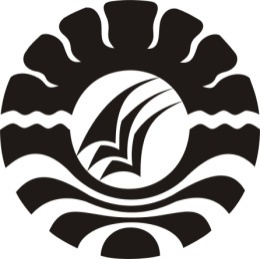 SKRIPSIPENERAPAN PERMAINAN TRADISIONAL ENGKLEK DALAM MENINGKATKAN KEMAMPUAN MOTORIK KASAR ANAK DI TAMAN KANAK-KANAK ABA I CAMMILO MARALLENG KECAMATAN KAHU KABUPATEN BONESALMIPROGRAM STUDI PENDIDIKAN GURU PENDIDIKAN ANAK USIA DINIFAKULTAS ILMU PENDIDIKANUNIVERSITAS NEGERI MAKASSAR2015